1.	SummaryThis document provides the report on the meeting of the Joint Coordination Activity on multimedia aspects of e-services (JCA-MMeS), held on 21 March 2019, 1615 – 1730 hours. The JCA meeting reviewed the incoming liaison.2	IntroductionThe JCA-MMeS held its meeting on 21 March 2019, 1615 – 1730 hours. Mr Mohannad El-Megharbel (NTRA, Egypt) chaired the meeting.JCA-MMeS-016 was agreed as the agenda and documentation of the meeting, the agenda can be found in Annex A.The objectives of the meeting were:Discuss the incoming liaison statements Discuss the future steps of the JCA-MMeS3	DocumentationThe meeting documentation can be found in Annex B of this document.4	Status report on situation of JCA-MMeSThe chair-man invited the attendees to visit the JCA webpage to review the meeting documents and to join the mailing list.5	Incoming liaison statements5.1	JCA-MMeS-017 LS/r on the amendment of the Terms of Reference of the JCA on multimedia aspects of e-services [from ITU-T SG3]The JCA-MMeS appreciated the response of SG13 and noted the LS.6	Outgoing liaison statementsThe JCA-MMeS discussed the means to encourage SG experts to join the JCA-MMeS and decided to send a liaison to FG-VM, FG-AI4H and FG-ML5G to inform them about the work that is currently developed in Q26/16, Q27/16 and Q28/16 concerning AI and depending on the advanced networks as 5G. This is found in JCA-MMeS-019.7	Future steps7.1	Future plansJCA-MMeS is planning investigate about the areas of collaboration with external entities.7.2	Next JCA-MMeS meetingJCA-MMeS is planning its next meeting collocated with the SG16 meeting in October 2019. The final date will be confirmed in the JCA-MMeS website, https://itu.int/en/ITU-T/jca/mmes. 8	Any other businessNo other business.9	ClosingThe chairman thanked the participants for the fruitful discussion and the meeting was adjourned at 1800 hours.Annex A
Meeting AgendaOpeningApproval of agenda [JCA-MMeS-016: this document]Documentation (see Annex 1 and agenda item 4.2)Status report on situation of JCA-MMeSWeb page (https://itu.int/en/ITU-T/jca/mmes)Documents (http://itu.int/en/ITU-T/jca/mmes/Pages/docs.aspx)Mailing list (jca-mmes@lists.itu.int, self-subscription here)Incoming liaison statements [JCA-MMeS-017]Outgoing liaison statementsFuture stepsFuture plans Next JCA-MMeS meetingAny other businessClosingAnnex B
Documentation____________________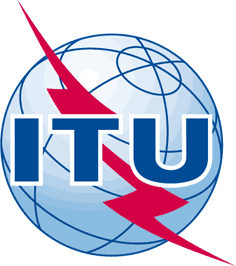 INTERNATIONAL TELECOMMUNICATION UNIONTELECOMMUNICATION
STANDARDIZATION SECTORSTUDY PERIOD 2017-2020INTERNATIONAL TELECOMMUNICATION UNIONTELECOMMUNICATION
STANDARDIZATION SECTORSTUDY PERIOD 2017-2020INTERNATIONAL TELECOMMUNICATION UNIONTELECOMMUNICATION
STANDARDIZATION SECTORSTUDY PERIOD 2017-2020SG16-TD260/PLEN
(JCA-MMeS-018)SG16-TD260/PLEN
(JCA-MMeS-018)INTERNATIONAL TELECOMMUNICATION UNIONTELECOMMUNICATION
STANDARDIZATION SECTORSTUDY PERIOD 2017-2020INTERNATIONAL TELECOMMUNICATION UNIONTELECOMMUNICATION
STANDARDIZATION SECTORSTUDY PERIOD 2017-2020INTERNATIONAL TELECOMMUNICATION UNIONTELECOMMUNICATION
STANDARDIZATION SECTORSTUDY PERIOD 2017-2020INTERNATIONAL TELECOMMUNICATION UNIONTELECOMMUNICATION
STANDARDIZATION SECTORSTUDY PERIOD 2017-2020INTERNATIONAL TELECOMMUNICATION UNIONTELECOMMUNICATION
STANDARDIZATION SECTORSTUDY PERIOD 2017-2020INTERNATIONAL TELECOMMUNICATION UNIONTELECOMMUNICATION
STANDARDIZATION SECTORSTUDY PERIOD 2017-2020Original: EnglishOriginal: EnglishQuestion(s):Question(s):, , , Source:Source:Chairman JCA-MMeSChairman JCA-MMeSChairman JCA-MMeSChairman JCA-MMeSTitle:Title:Report for the JCA-MMeS meeting (Geneva, 21 March 2019)Report for the JCA-MMeS meeting (Geneva, 21 March 2019)Report for the JCA-MMeS meeting (Geneva, 21 March 2019)Report for the JCA-MMeS meeting (Geneva, 21 March 2019)Purpose:Purpose:AdminAdminAdminAdminContact:Contact:Mohannad El-Megharbel 
Chairman JCA-MMeS
NTRA, EgyptMohannad El-Megharbel 
Chairman JCA-MMeS
NTRA, EgyptMohannad El-Megharbel 
Chairman JCA-MMeS
NTRA, EgyptTel: 	+20-100-803-6503
Fax: 	+20-2-3534-4133
Email:	melmegharbel@tra.gov.eg  Keywords:JCA-MMeS; multimedia; e-services; ITU-T SG16Abstract:This document contains the report for the meeting of the Joint Coordination Activity on multimedia aspects of e-services (JCA-MMeS) as well as the list of documents.DocumentSubjectSourceJCA-MMeS-016Agenda and documentation for the JCA-MMeS meeting (Geneva, 21 March 2019)Chairman JCA-MMeSJCA-MMeS-017LS/r on information about SG13 issues for coordination with JCA-MMeSITU-T SG13